Συμπληρώστε τις λέξεις  που αρχίζουν από  Ο:       __________                        ________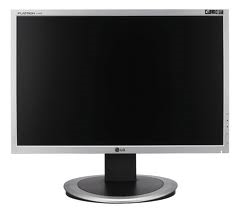 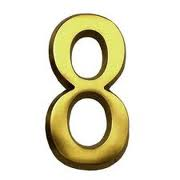  ______________       ___________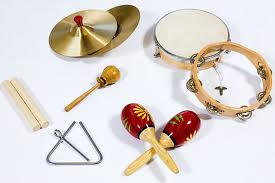 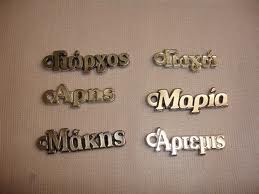 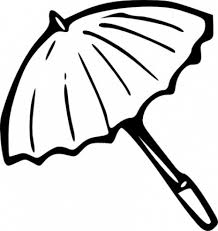    _________               _____________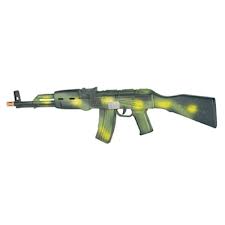    Η κυρία έχει πολύ __________ για φαγητό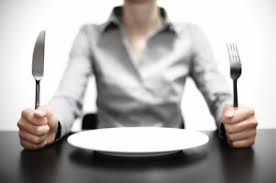  Η γιαγιά μου είναι _____________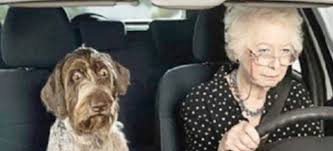 Αυτοί οι κύριοι είναι __________________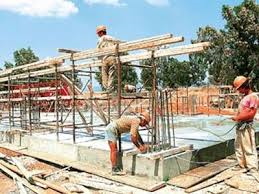  Να και μια χαρούμενη _________________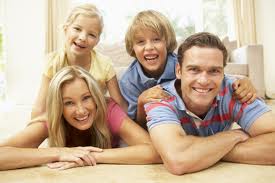 Την _____________ και την ________________ μου δεν τα δανείζω ποτέ και σε κανέναν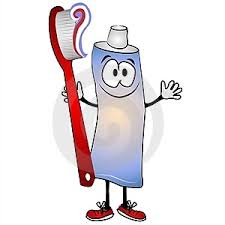  Συμπληρώστε τις λέξεις  που αρχίζουν από  Η: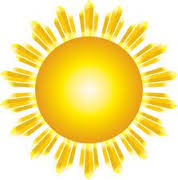  Το φως του _________ είναι πηγή ζωής.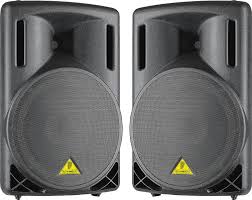   Από τα ___________ ακούω μουσική.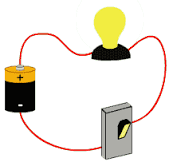 Όταν κλείνω το διακόπτη η λάμπα τροφοδοτείται με _______________ ρεύμα.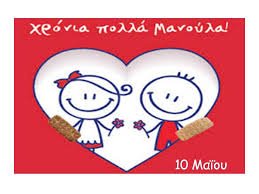 Η  10η Μαΐου είναι η _________ της γιορτής της μητέρας.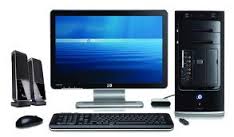  Ο _________________ υπολογιστής είναι πλέον το αγαπημένο «παιχνίδι» κάθε παιδιού.
